24 июня жирекенцы отпраздновали День поселкаФинальным аккордом праздника стали спортивные соревнования по волейболу, где состязались женские команды, и по футболу, здесь состязались мужские команды. В соревнованиях по волейболу победила сборная команда поселка, второе место у команды учителей МОУ СОШ п.Жирекен, третье – у школьников, четвертое место у команды МДОУ д/с «Полянка».В соревнованиях по футболу победила сборная команда поселка, второе место  у команды юношей, третье место у команды ДЮСШ.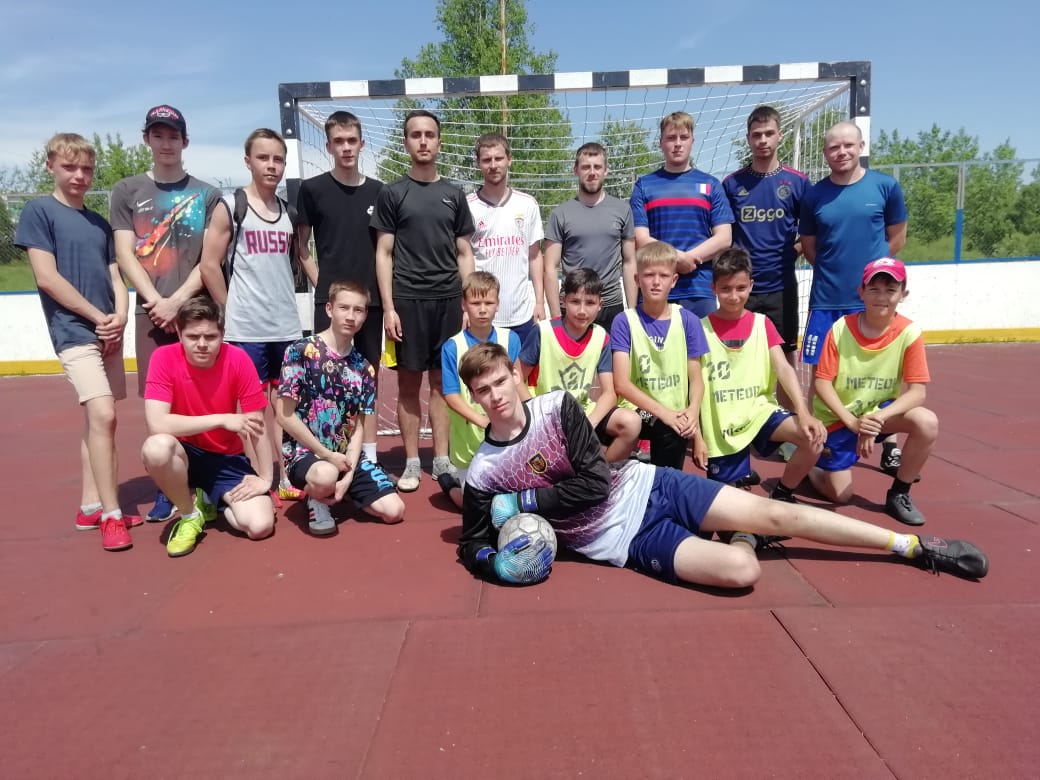 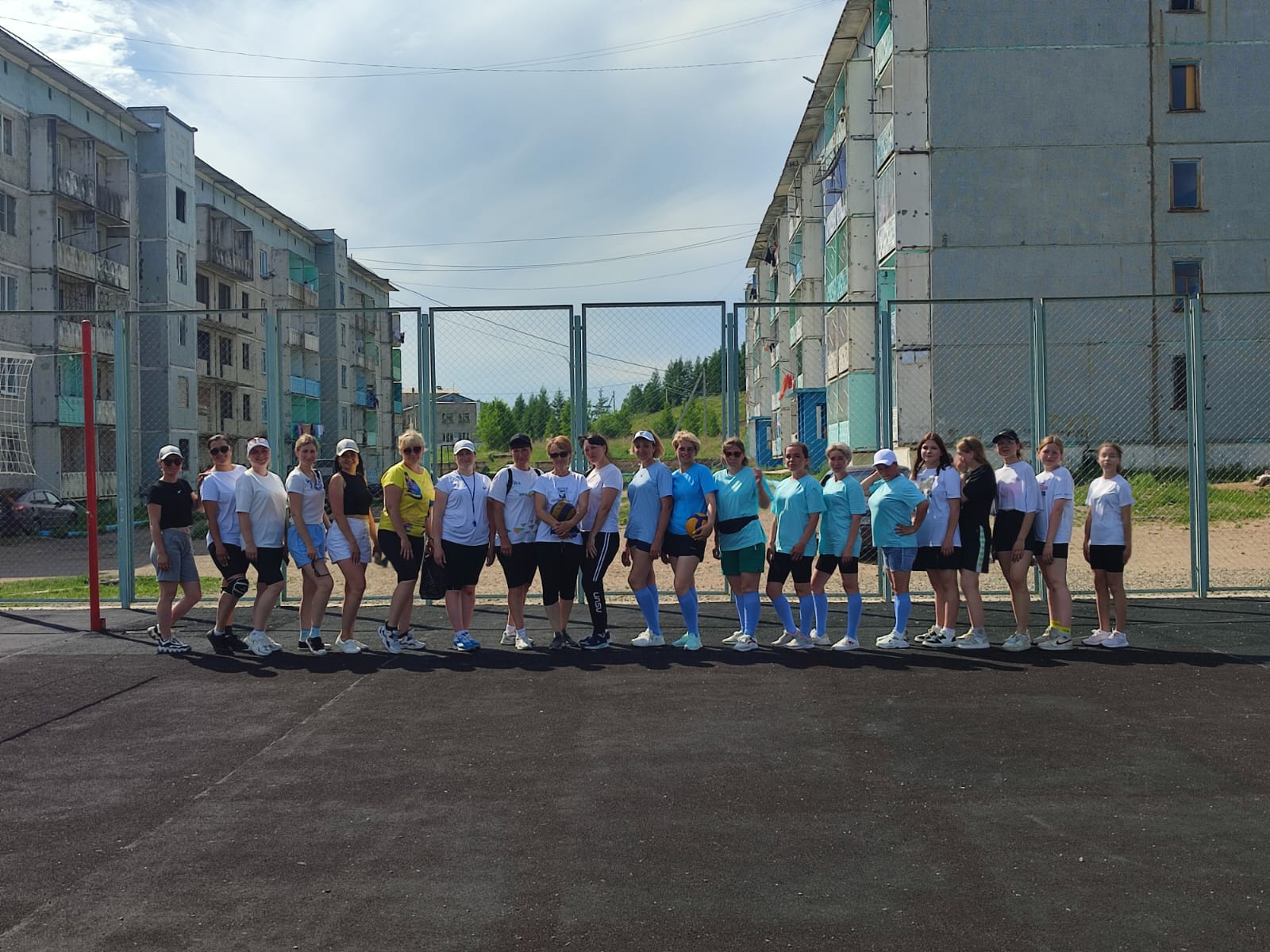 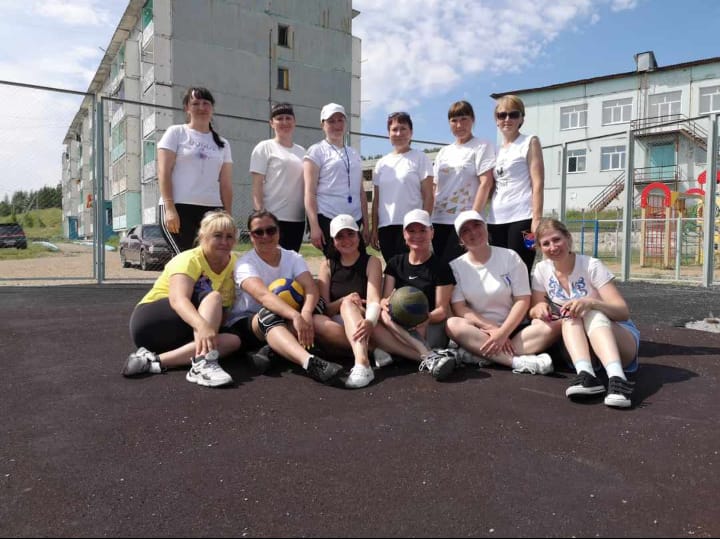 